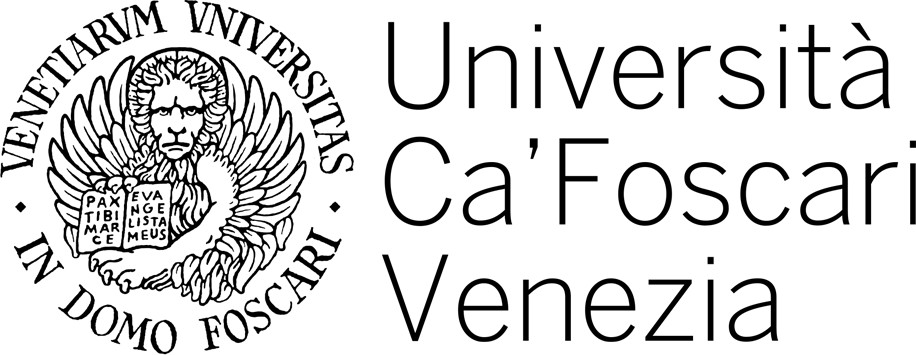 Master 's degree programme in Global Development and EntrepreneurshipFINAL THESISUnveiling the High-Tech Cluster Phenomenon in Israel: Exploring the Dynamics of Globalization and InnovationSupervisor:Ch. Prof. Giancarlo CoròGraduand: Rossi PaoloMatriculation Number 975931Academic Year: 2022/2023